MASTER ACTIVITY REQUEST FORMTO ALL FACULTY/STAFF:							DATE:  ____________________________	INSTRUCTIONS: This form is to be completed and submitted to Mr. Sam Dovlatian, Assistant Principal for approval at least two weeks prior to the activity for all events to be held on the school campus before, during or after school hours. (1) Obtain signatures of sponsors (2) Obtain all signatures necessary for approval in the Approvals Section.  For use of the school facility(ies) for non-school organizations and/or fundraising, you may need to contact the Facilities Services Division, Civic Center Permits or the Office of Risk Management for leasing, civic center permits and/or insurance requirements.NAME OF ACTIVITY/EVENT ____________________________________________________________________________________________ Post this on the school calendar (online)  Yes☐ No☐  			 Post this to the PA Announcements (1st Period) Yes☐ No☐  Date(s) of Event: _______________  Day (Circle):  M  T  W  Th  F    Time of Activity: ____________   Location: _________________________Sponsored By: ___________________________      ___________________________               ___________________________             Club President’s Signature		     Sponsor (1) Signature			Sponsor (2) SignatureNOTE: The Sponsor(s), by their signature ABOVE agree to be present for supervision during time of activity. If the              SPONSOR(S) cannot be present, then a faculty replacement must be obtained prior to event.  * Fundraiser activities require approval and/or clearance from the Student Store.** Events scheduled on weekday evenings or weekends for the gym/athletic fields require approval and/or clearance.APPROVALS: (Signature indicated approval. Obtain signatures in the order indicated.)1. Leadership (Mr. Fenderson): ________________________________		Date: _____________2. SLC Administrator: 	 _________________________________		Date: _____________3. Supervision/Security (Mr. Dovlatian): ________________________		Date: _____________Supervision: Activity will be supervised by the teachers who have signed below: (attach any additional names)A. __________________________	B. ___________________________	C. __________________________ D. ________________________ 4. School Police:____________________________________			Date: _____________*  5. Finance (Ms. Jalos):  _____________________________			Date: _____________6. Cafeteria Manager (Mr. Galicia): _____________________			Date: _____________7. Stage Technician/AUD (Dr. Sannah): _________________			Date: _____________** 8. Athletic Permits (Mr. Grijalva) ____________________			Date: _____________ 9. Plant Manager (Mr. Muniz): ________________________			Date: _____________Approved By: _______________________________Date: _________________ Entered on Master Calendar: ____________________________	       Mr. Sam Dovlatian, Assistant Principal                                                                            	        Mr. Salvador Hermosillo         Title 1/EL Coordinator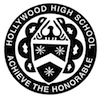     LOS ANGELES UNIFIED SCHOOL DISTRICT                         LOS ANGELES UNIFIED SCHOOL DISTRICT                     Hollywood High SchoolAlejandra M. SanchezPrincipalMr. Sam DovlatianAssistant Principal1521 N. Highland Ave.Los Angeles, CATel: (323) 993-1700Fax: (323) 957-0238Alejandra M. SanchezPrincipalMr. Sam DovlatianAssistant Principal1521 N. Highland Ave.Los Angeles, CATel: (323) 993-1700Fax: (323) 957-0238Randall FendersonLeadership AdvisorStudent Body President1521 N. Highland Ave.Los Angeles, CATel: (323) 993-1700Fax: (323) 957-0238Randall FendersonLeadership AdvisorStudent Body President1521 N. Highland Ave.Los Angeles, CATel: (323) 993-1700Fax: (323) 957-0238BRIEF DESCRIPTION OF ACTIVITY(Describe the activity IN FULL. Please attach a budget identifying expenses and estimated profit if money is involved).